Projektas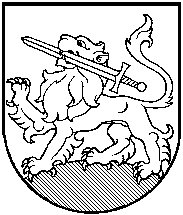 RIETAVO SAVIVALDYBĖS TARYBASPRENDIMASDĖL VIEŠOSIOS ĮSTAIGOS PLUNGĖS RAJONO GREITOSIOS MEDICINOS PAGALBOS 2015 METAIS SIEKTINŲ VEIKLOS UŽDUOČIŲ NUSTATYMO2015 m. balandžio 30 d.  Nr. T1-RietavasVadovaudamasi Lietuvos Respublikos sveikatos priežiūros įstaigų įstatymo 151 straipsnio 6 dalimi,  Lietuvos Respublikos  sveikatos apsaugos ministro 2011 m. gruodžio 1 d. įsakymo Nr. V-1019 „Dėl Lietuvos nacionalinės sveikatos sistemos viešųjų įstaigų veiklos finansinių rezultatų vertinimo kiekybinių ir kokybinių rodiklių ir vadovaujančių darbuotojų mėnesinės algos kintamosios dalies nustatymo tvarkos aprašo patvirtinimo“ 7 punktu, atsižvelgdama į VšĮ  Plungės rajono greitosios medicinos pagalbos 2015 m. balandžio 14 d. raštą Nr. 41 „Dėl VšĮ Plungės rajono greitosios medicinos pagalbos siektinų kiekybinių ir kokybinių 2015 metų veiklos rodiklių“, Rietavo savivaldybės taryba nusprendžia:Nustatyti viešajai įstaigai Plungės rajono greitajai medicinos pagalbai 2015 metais siektinas veiklos užduotis:1. Kiekybinius rodiklius:1.1. siektinas teigiamas finansinis įstaigos veiklos rezultatas; 1.2. įstaigos darbo užmokesčiui išlaidų dalis - darbo užmokesčio ir socialinio draudimo sąnaudos sudarytų ne daugiau kaip 70 % visų įstaigos per metus patirtų sąnaudų; 1.3. įstaigos valdymo išlaidų dalis - siekti, kad įstaigos valdymo išlaidos sudarytų ne daugiau, kaip  2,8 % visų patirtų sąnaudų;1.4. papildomų finansavimo šaltinių pritraukimas:1.4.1. jei yra numatomos ES ar kitų fondų lėšos, skirtos sveikatos priežiūros įstaigų finansavimui, – ne mažiau nei viena paraiška per projekto finansavimo laikotarpį (jei lėšos skiriamos įstaigoje teikiamų paslaugų kokybės gerinimui); 1.4.2. suteikti mokamų paslaugų - ne mažiau nei  už 2 500 eurų. 2. Kokybinius rodiklius: 2.1. pacientų skundų tendencijos – siekti, kad pacientų pagrįstų ir pasitvirtinusių skundų skaičius neviršytų 2;2.2. kokybės vadybos diegimas ir reguliarus atnaujinimas; 	2.3. darbuotojų kaitos įstaigoje rodiklis – ne daugiau nei 5 proc. nuo visų darbuotojų skaičiaus;2.4. prioritetinių paslaugų teikimo dinamika - siekti, kad ne mažiau kaip 96,5 % miesto ir 83 % kaimo iškvietimo atvejų  atitiktų aptarnavimo laikui keliamus reikalavimus, t. y. kad ekipažai pas ligonius atvyktų atitinkamai per 15 min. ir 25 min. nuo iškvietimo priėmimo;   2.5. informacinių technologijų diegimo ir vystymo lygmuo -  įdiegti skaitmeninio radijo ryšio įrangą 1 GMP automobilyje ir užtikrinti jo veikimą.Šis sprendimas gali būti skundžiamas Lietuvos Respublikos administracinių bylų teisenos įstatymo nustatyta tvarka.Savivaldybės meras				          				RIETAVO SAVIVALDYBĖS ADMINISTARCIJOS SVEIKATOS, SOCIALINĖS PARAMOS IR RŪPYBOS SKYRIUSAIŠKINAMASIS RAŠTAS PRIE SPRENDIMO „DĖL VIEŠOSIOS ĮSTAIGOS PLUNGĖS RAJONO GREITOSIOS MEDICINOS PAGALBOS 2015 METAIS SIEKTINŲ VEIKLOS UŽDUOČIŲ PATVIRTINIMO“ PROJEKTO2015–04-21Rietavas1. Sprendimo projekto esmė. Viešųjų įstaigų steigėjai (dalininkai) nustato jų įsteigtų įstaigų siektinas veiklos užduotis, numatydami kiekybinius ir kokybinius rodiklius.2. Kuo vadovaujantis parengtas sprendimo projektas. Vadovaujantis Lietuvos Respublikos sveikatos priežiūros įstaigų įstatymo 151 straipsnio 6 dalimi,  Lietuvos Respublikos  sveikatos apsaugos ministro 2011 m. gruodžio 1 d. įsakymo Nr. V-1019 „Dėl Lietuvos nacionalinės sveikatos sistemos viešųjų įstaigų veiklos finansinių rezultatų vertinimo kiekybinių ir kokybinių rodiklių ir vadovaujančių darbuotojų mėnesinės algos kintamosios dalies nustatymo tvarkos aprašo patvirtinimo“ 7 punktu, atsižvelgdama į viešosios įstaigos  Plungės rajono  greitosios medicinos pagalbos 2015 m. balandžio 14 d. raštą Nr. 41 „Dėl VšĮ Plungės rajono greitosios medicinos pagalbos siektinų kiekybinių ir kokybinių 2015 metų veiklos rodiklių“.3. Tikslai ir uždaviniai. Nustatyti 2015 metais siektinas veiklos užduotis - kiekybinius ir kokybinius rodiklius viešajai įstaigai Plungės rajono greitajai medicinos pagalbai.4. Laukiami rezultatai.Ateinančių metų veiklos ataskaitoje turės atsispindėti įstaigų veiklos kiekybinių ir kokybinių rodiklių įvykdymas.5. Kas inicijavo sprendimo  projekto rengimą.Savivaldybės administracijos Sveikatos, socialinės paramos ir rūpybos skyrius.6. Sprendimo projekto rengimo metu gauti specialistų vertinimai.Neigiamų specialistų vertinimų negauta.7. Galimos teigiamos ar neigiamos sprendimo priėmimo pasekmės.Neigiamų pasekmių nenumatyta.8. Lėšų poreikis sprendimo įgyvendinimui.Sprendimo įgyvendinimui nereikės valstybės biudžeto lėšų.9. Antikorupcinis vertinimas.Nereikalingas.Sveikatos, socialinės paramos ir rūpybos skyriaus vedėja			         Jolita Alseikienė